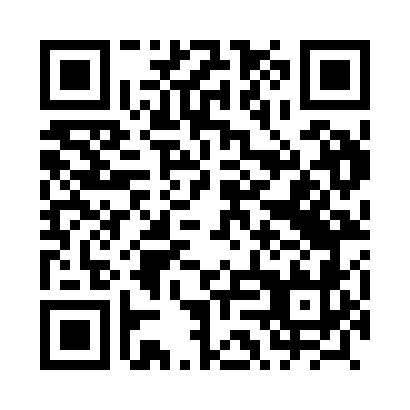 Prayer times for Malkocin, PolandWed 1 May 2024 - Fri 31 May 2024High Latitude Method: Angle Based RulePrayer Calculation Method: Muslim World LeagueAsar Calculation Method: HanafiPrayer times provided by https://www.salahtimes.comDateDayFajrSunriseDhuhrAsrMaghribIsha1Wed2:445:2512:576:068:3011:022Thu2:435:2312:576:078:3211:023Fri2:435:2112:576:088:3411:034Sat2:425:1912:576:108:3511:045Sun2:415:1712:576:118:3711:046Mon2:405:1512:566:128:3911:057Tue2:395:1312:566:138:4111:068Wed2:395:1112:566:148:4211:079Thu2:385:0912:566:158:4411:0710Fri2:375:0812:566:168:4611:0811Sat2:365:0612:566:178:4811:0912Sun2:365:0412:566:188:4911:0913Mon2:355:0212:566:198:5111:1014Tue2:345:0112:566:208:5311:1115Wed2:344:5912:566:218:5411:1216Thu2:334:5812:566:228:5611:1217Fri2:324:5612:566:238:5711:1318Sat2:324:5412:566:238:5911:1419Sun2:314:5312:566:249:0111:1420Mon2:314:5212:566:259:0211:1521Tue2:304:5012:576:269:0411:1622Wed2:304:4912:576:279:0511:1623Thu2:294:4812:576:289:0711:1724Fri2:294:4612:576:299:0811:1825Sat2:284:4512:576:309:0911:1826Sun2:284:4412:576:309:1111:1927Mon2:284:4312:576:319:1211:2028Tue2:274:4212:576:329:1311:2029Wed2:274:4112:576:339:1511:2130Thu2:274:4012:586:339:1611:2231Fri2:264:3912:586:349:1711:22